RegeringenUtbildningsdepartementetMed överlämnande av utbildningsutskottets betänkande 2016/17:UbU5 En stärkt yrkeshögskola får jag anmäla att riksdagen denna dag bifallit utskottets förslag till riksdagsbeslut.Stockholm den 24 november 2016Riksdagsskrivelse2016/17:64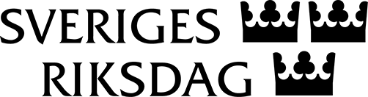 Urban AhlinClaes Mårtensson